Úřad městské části Praha 5Náměstí 14. října 1381/4, 150 22  Praha 5Předmětem objednávky č. 0004/KTAHS/24 je zajištění komplexního řešení hromadné korespondence městské části Praha 5, tzv. „hybridní pošty“ bez poštovného. Služba hybridní pošty zahrnuje zejména tisk adresného oboustranného dokumentu s proměnnými údaji černobíle, kompletaci – párování adresného dokumentu do obálky C5 s modrým, červeným pruhem a dodejkou, potisk obálky, včetně dodejky. Komunikace a výměna dat: 
Systém hybridní pošty poskytne pro zpracování zásilek API rozhraní pro přenos dat pomocí protokolu https s nadstavbou SSL. PDF budou vnořena do XML souboru obsahujícího metadata dle předané dokumentace. Ověřován bude dohodnutý systémový uživatel (jméno a heslo). Rozhraní systému hybridní pošty bude obsahovat minimálně následující metody:Vstup zásilky – metoda pro vstup zásilky ke zpracování; identifikátor zásilky bude povinným vstupním parametrem (přidělí jej volající systém),Storno zásilky – metoda pro stornování konkrétní zásilky; zásilka je identifikována identifikátorem zásilky poslaným v metodě Vstup zásilky,Získání výsledku doručení – metoda pro získání výsledků doručení zásilek od určitého data; systém hybridní pošty vrátí seznam výsledků doručení zásilek, kde datum výsledku doručení je vyšší nebo roven zadanému vstupnímu datu; zásilka je identifikována identifikátorem zásilky poslaným v metodě Vstup zásilky. Specifikace plnění:
a)   Průběžné zakázky v rámci ČR - tisk
-    Průměrný objem cca XXXX zásilek měsíčně;
-    Obsah zásilky X až X tiskové strany A4;
-    Papír (80 – 90 g, bílý), tištěný jednostranně/oboustranně, barevně;
-    Obálka C5 s integrovanou dodejkou a Výzvou a poučením dle Správního řádu, - modrý pruh.
b)   Kompletace (obálkování) a odeslání dokumentu:
-    vložení dokumentu vč. souvisejících příloh do obálky;
-    rozeslání zásilek jako doporučené psaní (obálka C5, modrý pruh);
-    párování dokumentů dle specifikace zadavatele  - přehledu předpisuZpůsob předání datových souborů k tisku objednatelem, název souboru a formát datpřes Internet pomocí API rozhraní, na adrese https://online.postservis.cz protokolem https s ochranou dat SSL protokolem (šifrování 128 bitů);pomocí služby DopisOnline, PDF vnořené do metadat ve formátu XML v souladu s dostupnou specifikací;Termín ukončení zakázkyposkytovatel se zavazuje zpracovat každou strojní zakázku do 3 pracovních dní (ruční zakázku dle kapacitních možností střediska) následujících po dni předání datových souborů, pokud platí odsouhlasená korektura, počet zásilek v zakázce denně nepřekročí XX tisíc ks a data jsou dodána do XX hod.; materiál zajišťuje poskytovatel a je fakturován objednateli spolu se službami Postservisu;Doba plnění leden 2024 - červen 2024, nebo do vyčerpání finančních prostředků.Cena za zpracování příloha č. 2 této objednávky Ceník služeb dopisonlinePodpisem objednávky objednatel potvrzuje, že souhlasí s obsahem Obchodních podmínek České pošty, s.p. pro poskytování služeb Hybridní pošty – příloha č. 1 této objednávky.Poskytovatel se zavazuje dodržovat mlčenlivost o veškerých datech poskytnutých objednatelem a týkajících se třetích osob, dále je povinen zachovat mlčenlivost o veškerých důvěrných informacích, ať už jsou tyto osobního, či obchodního charakteru. Poskytovatel se zavazuje nesdělit obsah dat a informací třetí osobě ani jinak neumožnit třetí osobě, aby měla možnost se s těmito důvěrnými informacemi seznámit; zaměstnance, které využije pro plnění této smlouvy je povinen vždy informovat o této povinnosti mlčenlivosti a současně ji u zaměstnanců zajistit. Poskytovatel se zavazuje používat k ochraně před neoprávněným užíváním, poskytnutím, zveřejněním nebo šířením důvěrné informace, či dat přiměřené péče. Poskytovatel se zavazuje vynaložit maximální úsilí, které lze po něm spravedlivě požadovat, aby utajení důvěrných informací a dat bylo důsledně dodržováno zejména jeho zaměstnanci. Porušením není zpřístupnění důvěrných informací státním orgánům, advokátovi, daňovému poradci anebo auditorovi.Způsob úhrady ceny služeb bude proveden formou dílčích daňových dokladů (faktur) vystavených poskytovatelem po realizaci zakázky se lhůtou splatnosti XX dní od data vystavení. Fakturace a plnění za poskytnuté služby budou prováděny na základě výzvy objednatele k poskytnutí plnění v návaznosti na aktuální jednotkový ceník a to podle objednaných a odebraných služeb. Součástí objednávky je jako příloha Ceník služby dopisonline platný od 01.01.2023. Městská část Praha 5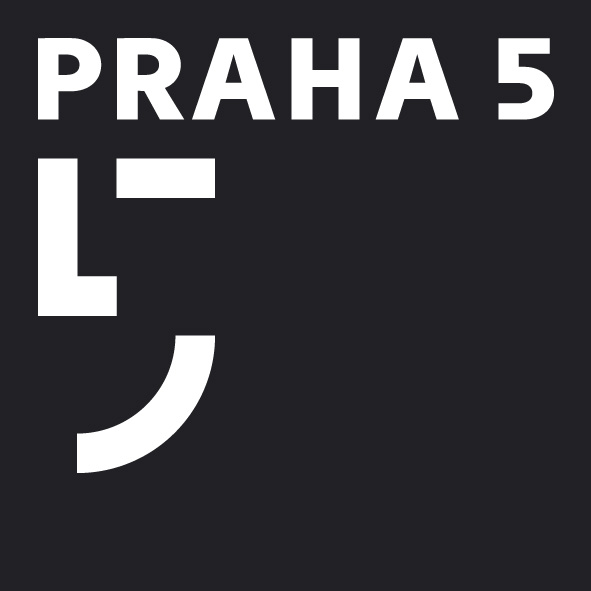 Odbor Kancelář tajemníkatelefon xxxxxtelefon xxxxxe-mail www.praha5.czwww.praha5.czwww.praha5.czIČO: 00063631, DIČ CZ00063631IČO: 00063631, DIČ CZ00063631IČO: 00063631, DIČ CZ00063631IČO: 00063631, DIČ CZ00063631IČO: 00063631, DIČ CZ00063631IČO: 00063631, DIČ CZ00063631*MC05P00FYILG*OBJEDNÁVKA č. 0004/KTAHS/24OBJEDNÁVKA č. 0004/KTAHS/24OBJEDNÁVKA č. 0004/KTAHS/24OBJEDNÁVKA č. 0004/KTAHS/24OBJEDNÁVKA č. 0004/KTAHS/24MC05P00FYILGOdběratel:MĚSTSKÁ ČÁST PRAHA 5Dodavatel:Česká pošta, s.p.Česká pošta, s.p.Česká pošta, s.p.Adresa:nám. 14. října č. 4Adresa:Politických vězňů 909/4Politických vězňů 909/4Politických vězňů 909/4150 22 Praha 51100011000Praha 1IČO:00063631IČO:471149834711498347114983DIČ:CZ 00063631DIČ:CZ47114983CZ47114983CZ47114983Plátce DPHZápis v rejstříku:Zápis v rejstříku:Zápis v rejstříku:Zápis v rejstříku:Bankovní spojení:xxxxxBankovní spojení:Bankovní spojení:xxxxxxxxČíslo účtu:xxxxxxČíslo účtu:xxxxxxxxxxxxxxxTel.:xxxxxxxTel.:E-mail:xxxxxxE-mail:Objednáváme u Vás:Zajištění komplexního řešení hromadné korespondence městské části Praha 5Předpokládaná cena jePředpokládaná cena je 90.000,00Kč bez DPH, tj.108.900,00Kč včetně DPH.Kč včetně DPH.Platební podmínky:Převodem na základě řádně vystaveného daňového dokladu, splatnost faktury XX dní po doručení.Převodem na základě řádně vystaveného daňového dokladu, splatnost faktury XX dní po doručení.Převodem na základě řádně vystaveného daňového dokladu, splatnost faktury XX dní po doručení.Převodem na základě řádně vystaveného daňového dokladu, splatnost faktury XX dní po doručení.Termín dodání:30.06.202430.06.202430.06.202430.06.2024Datum vystavení:18.01.202418.01.202418.01.202418.01.2024Záruční podmínky:////////////Vystavil:XXXpodpis:Kontroloval:XXXpodpis:Souhlasí:XXXX tajemnice Úřadu    Mgr. Radka Šimková     starostka městské části Praha 5Příjímá:Česká pošta, s.p.